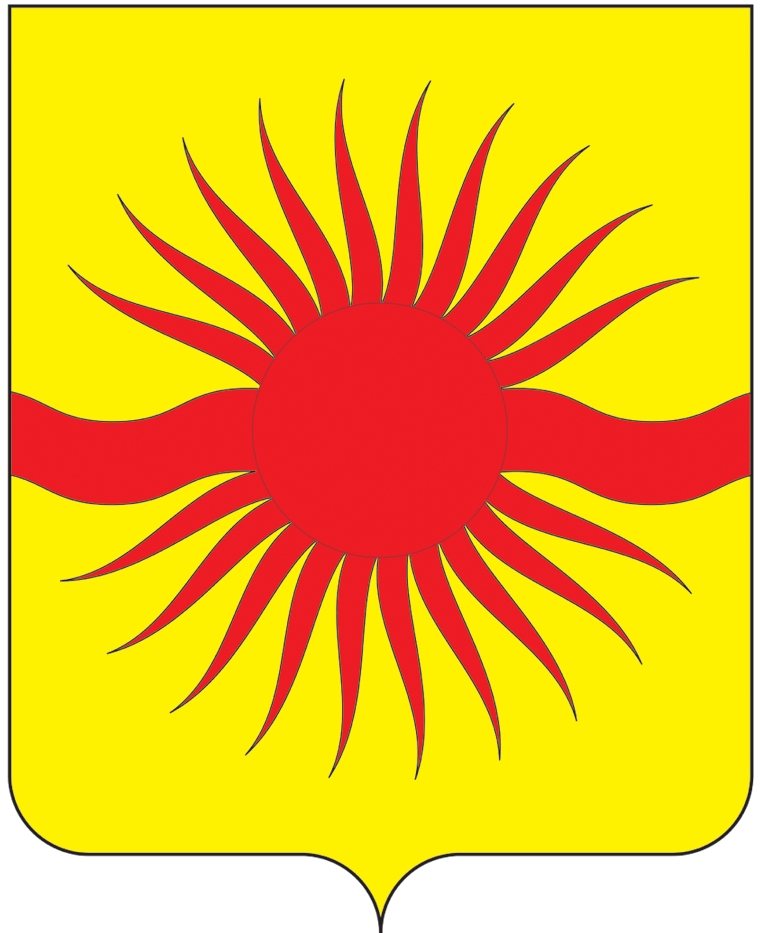 Администрация поселения Краснопахорскоев городе МосквеПОСТАНОВЛЕНИЕОт __________________								№ _______В связи с кадровыми изменениями в администрации поселения Краснопахорское в городе Москве, администрация поселения Краснопахорское П О С Т А Н О В Л Я Е Т:           1. Внести изменения в постановление администрации поселения Краснопахорское в городе Москве от 21.05.2018 № 47 «Об осуществлении внутреннего муниципального финансового контроля в администрации поселения Краснопахорское в городе Москве» изложив приложение 3 к постановлению в редакции согласно приложению к настоящему постановлению.      2.   Настоящее   постановление   подлежит   опубликованию  в  бюллетене«Московский  муниципальный  вестник»  и  размещению  на официальном сайтепоселения Краснопахорское в городе Москве.           3.  Контроль за исполнением настоящего постановления возложить на заместителя   главы   администрации   Краснопахорское   в     городе      Москве И.С. Овсепян.Глава администрации						                 Ю.Н. Няньчур                                                                                                  Приложение                                                                                                   к постановлению администрации                                                                                                   поселения Краснопахорское                                                                                                   в городе Москве                                                                                                  от_______________№__________                                                                                                  Приложение 3                                                                                                  к постановлению администрации                                                                                                   поселения Краснопахорское                                                                                                   в городе Москве                                                                № 47 от 21.05.2018СОСТАВ КОМИССИИпо внутреннему муниципальному финансовому контролю в администрации поселения Краснопахорское в городе МосквеО внесении изменений в постановлениеадминистрации поселения Краснопахорское в городе Москве от 21.05.2018 № 47 Председатель комиссии:Заместитель главы администрацииОвсепян И.С.Заместитель председателя:Главный бухгалтер- начальник ФЭОБрежнева Е.В.Члены комиссии:Начальник общего отделаИванова С.Г.Начальник отдела социального развитияСапронова М.СНачальник отдела муниципального заказа и потребительского рынкаЗахаренкова О.Н.Начальник по организационным и правовым вопросам  Орловский  И.К.Начальник отдела ЖКХ, БиРТВоронина Е.О.Заведующий сектором по правовым вопросам  отдела по организационным и правовым вопросам  Юдин Г.М.  